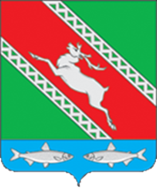 КОНТРОЛЬНО-СЧЕТНАЯ ПАЛАТАМУНИЦИПАЛЬНОГО ОБРАЗОВАНИЯ«КАТАНГСКИЙ РАЙОН»____________________________________________________________________________________________________666611, Иркутская область, Катангский район, с. Ербогачен, ул. Лесная, 4, тел: 21379, эл.почта:ksp25216@yandex.ruЗаключениена проект решения Думы муниципального образования  «Катангский район» «О внесении изменений в бюджет муниципального образования «Катангский район» на 2023 год и на плановый период 2024 и 2025 годов».      Основание для проведения экспертизы: План работы Контрольно-счетной палаты муниципального образования «Катангский район» на 2023 год (п.1.5).      Предмет экспертизы: проект решения Думы муниципального образования «Катангский район» о внесении изменений   в решение районной Думы о бюджете муниципального образования «Катангский район» на 2023 год и плановый период 2024-2025 годов».        Объект экспертизы: Администрация муниципального образования «Катангский район».        Цель экспертизы:  Определение достоверности и обоснованности показателей вносимых изменений в решение Думы муниципального образования «Катангский район» от 20 декабря 2022 года № 8/10 «О бюджете муниципального образования «Катангский район» на 2023 год и на плановый период 2024 и 2025 годов».        На экспертизу представлены следующие документы:   1. Проект решения Думы муниципального образования «Катангский район» о внесении изменений и дополнений в решение районной Думы о бюджете муниципального образования «Катангский район» на 2023 год и плановый период 2024-2025 годов» с приложениями.   2. Пояснительная записка.           В ходе экспертизы установлено следующее:      Проект решения Думы  муниципального образования «Катангский район» о внесении изменений и дополнений в решение  районной Думы о бюджете муниципального образования  «Катангский район» на 2023 год и плановый период 2024-2025 годов» представлен на экспертизу в Контрольно-счетную палату муниципального образования «Катангский район» 17.03.2023 года.      Внесение изменений в Решение о бюджете на 2023 год и плановый период 2024-2025 годов вызвано необходимостью увеличения доходной  и расходной частей бюджета, а так же изменениям объема бюджетных ассигнований по разделам и подразделам классификации расходов бюджета, главным распорядителям средств районного бюджета, муниципальным программам и непрограммным направлениям деятельности.        Уточнение основных характеристик районного бюджета на 2023 год приведено в таблице 1:                 									          тыс. рублей      Общий объем доходов районного бюджета на 2023 год предлагается увеличить на 106 152 341,14 рублей и утвердить в сумме 786 611 257,07 рублей.  Общий объем расходов планируется увеличить на 133 347 035,99 рублей и утвердить в объеме 844 623 051,92 рублей. Размер дефицита бюджета на 2023 год предлагается утвердить в сумме 58 011794,85 рублей, или 12,5% утвержденного общего годового объема доходов бюджета района без учета утвержденного объема безвозмездных поступлений.           Изменение структуры доходов бюджета на 2023 год приведено ниже в таблице №2.                                           						                                                                	  		                                                                                        тыс. рублей                              Увеличение доходной части бюджета обусловлено ростом собственных доходов районного бюджета, а именно, увеличением размера платы за негативное воздействие на окружающую среду на 39 777 тыс. рублей, увеличением поступлений от уплаты акцизов по подакцизным товарам на 7 882,9 тыс. рублей, увеличением поступлений прочих неналоговых доходов на 5 251,7 тыс. рублей (возврат средств по неисполненным контрактам), а так же дополнительными доходами  от продажи земельных участков на сумму 120 тыс. рублей и увеличением поступлений от уплаты административных штрафов и санкций на 106 тыс. рублей.      Кроме этого, доходная часть бюджета увеличивается за счет межбюджетных трансфертов из бюджета Иркутской области на сумму 53 014,8 тыс. рублей, из которых 39 356,9 тыс. рублей   - предоставление дотации на поддержку мер по обеспечению сбалансированности бюджетов, 8038,5 тыс. рублей -  межбюджетные трансферты на ежемесячное денежное вознаграждение за классное руководство педагогическим работникам муниципальных общеобразовательных организаций, 7 525,2 тыс. рублей - субсидия на актуализацию документов территориального планирования и градостроительного зонирования, 1 875 тыс. рублей - субсидия на развитие домов культуры, 1 125,8 тыс. рублей - межбюджетные трансферты на проведение мероприятий по обеспечению деятельности советников директора по воспитанию и взаимодействию с детскими общественными объединениями в общеобразовательных организациях. Так же увеличивается размер ранее запланированных в бюджете безвозмездных поступлений на 374,5 тыс. рублей.     Возврат неиспользованных остатков субвенций и иных межбюджетных трансфертов, имеющих целевое назначение, прошлых лет из бюджетов муниципальных районов составит 5 281,1 тыс. рублей (неиспользованная субвенция на общее образование).           Изменения вносятся в расходную часть бюджета на 2023 год (решение районной Думы от 20 декабря 2022 года № 8/10 «О бюджете муниципального образования «Катангский район» на 2023 год и на плановый период 2024 и 2025 годов»):  приложение №3  «Распределение бюджетных ассигнований  по разделам и подразделам классификации расходов бюджета на 2023 год»,  приложение №5 «Распределение бюджетных ассигнований  по целевым статьям (муниципальным программам и непрограммным направлениям деятельности), группам видов расходов  классификации расходов бюджетов на 2023 год»  и приложение №7  «Ведомственная структура расходов бюджета на 2023 год» предлагается принять в новой редакции.      Изменения направлений расходов бюджета на 2023 год в разрезе функциональной классификации представлены в таблице №3.  											      тыс. руб.      Планируется увеличение расходной части бюджета на 133 347,1 тыс. рублей, из которых 33% (43 952,6 тыс. рублей) составляет увеличение расходов   по разделу «Охрана окружающей среды», 30,6% (40 831,2 тыс. рублей) по разделу «Национальная экономика», 18,2% (24 238,1 тыс. рублей), по разделу «Культура и кинематография», 13,9% (18 564,6 тыс. рублей) по разделу «Образование».       Планируемые изменения в Проект решения Думы на 2023 год предусматривают увеличение по ресурсному обеспечению мероприятий муниципальных программ.  Расходы на реализацию муниципальных программ предлагается утвердить в объеме 665 602,2 тыс. рублей, или 98,5% от общего объема расходов районного бюджета. 
     Изменения бюджетных ассигнований по муниципальным программам приведено в таблице 4. 								                                  тыс. рублей	      Дефицит бюджета планируется в размере 58 011,8 тыс. рублей или 12,5% утвержденного общего годового объема доходов бюджета района без учета утвержденного объема безвозмездных поступлений. Превышение дефицита бюджета района на 2023 год над ограничениями, установленными статьей 92.1 Бюджетного кодекса Российской Федерации, осуществлено в пределах суммы снижаемого остатка средств в объеме 29 827 694,85 рублей.      Увеличивается планируемый объем муниципальных заимствований на 2023 год до 30 817, 1 тыс. рублей (+ 2 633 тыс. рублей).       Статью 10 решения Думы «О бюджете муниципального образования «Катангский район» на 2023 год и на плановый период 2024 и 2025 годов» (предоставление из районного бюджета субсидий юридическим лицам) предлагается дополнить субсидией на возмещение недополученных доходов в связи с оказанием услуг по водоснабжению населения.       Проектом Решения Думы предлагается изменить параметры районного бюджета на плановый период, а именно, увеличить общий объем прогнозируемых доходов районного бюджета в 2024 году на 18 846,4 тыс. рублей, в 2025 год на 18 790,5 тыс. рублей, в том числе за счет увеличения собственных доходов в 2024 году на 9 509,7 тыс. рублей, в 2025 году на 9 439,6 тыс. рублей.  Расходы бюджета в 2024 и 2025 году планируется увеличить на 16 213,4 тыс. рублей и 16 157,5 тыс. рублей соответственно.        Прогнозируется снижение размера дефицита бюджета района в 2024 год с 7,5% до 6,8% утвержденного общего годового объема доходов бюджета района без учета утвержденного объема безвозмездных поступлений, в 2025 году в сумме с 7,5% до 6,9%.       Выводы: Проект решения Думы муниципального образования «Катангский район» «О внесении изменений в бюджет муниципального образования «Катангский район» на 2023 год и на плановый период  2024 и 2025 годов», представленный на рассмотрение Думы муниципального образования «Катангский район», подготовлен в рамках действующего бюджетного законодательства, содержит основные характеристики бюджета, в нем соблюден в соответствии со статьей 33 БК РФ принцип сбалансированности бюджета.      Рекомендации: рекомендовать Думе муниципального образования «Катангский район» принять предлагаемые изменения. 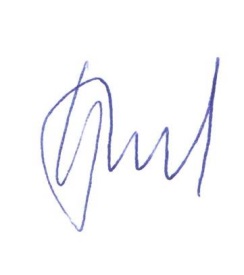    	Председатель  	 	           			Контрольно-счетной палаты	           А.О.Башмаков	                                                         от20 марта 2023 года №1Наименование Утвержденные бюджетные назначения (РД от 20.12.2022 №8/10)  Проект решенияОтклонения проекта от РД от 20.12.2022 №8/10Доходы680 458,9786 611,3106 152,4Расходы711 276844 623,1 133 347,1дефицит30 817,158 011,8  27 194,7Наименование Утвержденные бюджетные назначения (РД от 20.12.2022 №8/10)  Проект решенияОтклонения проекта от РД от 20.12.2022 №8/10Доходы680 458,9786 611,3106 152,4Собственные доходы410 894,6464 032,2 53 137,6 Безвозмездные поступления269 564,3322 579,153 014,8Наименование Утвержденные бюджетные назначения (РД от 20.12.2022 №8/10)  Проект решенияОтклонения проекта от РД от 20.12.2022 №8/10Общегосударственные вопросы110 047,8111 623,41 575,6Защита населения и территории от ЧС, гражданская оборона6 503,77 589,8 1 086,1Национальная экономика90 055,6130 886,840 831,2Жилищно-коммунальное хозяйство0,003 5003 500Охрана окружающей среды14 186,758 139,343 952,6Образование401 194,4419 75918 564,6Культура и кинематография54 408,678 286,723 878,1Социальная политика6 043,25 989,5-53,7Обслуживание государственного и муниципального долга0 7,87,8Физическая культура и спорт200 2000Межбюджетные трансферты общего характера бюджетам муниципальных образований28 636,128 640,94,8Всего расходов711 276 844 623,1133 347,1НаименованиеУтвержденные бюджетные назначения (РД от 20.12.2022 №8/10)  Проект решенияОтклонения проекта от РД от 20.12.2022 №8/10Муниципальная программа «Развитие образования в муниципальном образовании «Катангский район»347 038,5369 864,422 825,9Муниципальная программа «Развитие культуры в муниципальном образовании «Катангский район»34 063,956 362,6  22 298,7 Муниципальная программа «Управление муниципальными финансами в муниципальном образовании «Катангский район»51 424,155 118,2  3 694,1Муниципальная программа «Безопасный город»6 703,77 789,7  1 086Муниципальная программа «Экономическое развитие муниципального образования «Катангский район»»226 116,7251 140,125 023,4Муниципальная программа «Социальное развитие муниципального образования «Катангский район»506,9529,6  22,7Муниципальная программа «Устойчивое развитие сельских территорий муниципального образования «Катангский район»35 922,993 474  57 551,1Муниципальная программа «Развитие физической культуры, спорта и молодежной политики в муниципальном образовании «Катангский район»  200200  0Итого программные мероприятия701 976,6834 478,7132 502,1Непрограммные мероприятия 9 299,410 144,4845